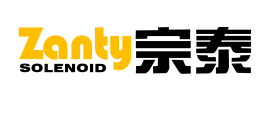 深圳市宗泰电机有限公司 地址： 中国广东省深圳市龙岗区南湾街道布澜路联创科技园1栋 电话：0755-28543752 137-1408-9194 传真：0755-28543458 邮箱：sales@zanty.com      网站：www.zanty.com       客户需求书为提供合适产品给贵司应用，请填写下列电磁铁SDT参数，我们选型后尽快与您联系。谢谢！  填写日期：            额定电压：                最大允许电流：      A行程：     mm，力量      mm/      gf动作方式：      拉动负载   B、推动负载  6、 滑杆运动方向：           A、水平方向   B、垂直向上   C、垂直向下   D、任意角度   E、其它         7、 断电滑杆是否需弹簧回位？        ；弹簧回位是否需克服其它负载？          8、 最长通电时间：         最短断电时间:         工作频率：           次/天  9、 环境温度：        ，湿度：        ，噪音：        ，防护等级：          10、 最大允许电磁铁框体安装空间尺寸：               ，长X宽X高 11、 安装方式：       A、外壳螺母   B、卡槽嵌入   C、其它 12、 电线长度        ，端子：        ，胶壳：          13、 能否提供电磁铁工作示意图+使用说明或滑杆/档块与机构的连接方式？ 14、 电磁铁用于什么产品上？                   15、 年用量：           PCS16、 项目时间要求：A、样品时间：       ；B、批量时间：       ； 17、 新品开发还是替代产品？          ； 18、 要求提供：           A、产品规格书  B、报价  C、样品  D、其它（请补充） 19、 特殊要求：                                            20,  有规格书和实物样品，可不用填写以上内容，规格书请发邮件，样品请寄到上面地址。21、 贵司名称：                             网站：                                      联系人：                              电话：                                 邮箱：                                QQ:                                   微信：                               以上信息填写完成后请发送到：sales@zanty.com 或QQ:2982 9279 96。谢谢！ 表格编号：F0801/A